SACRED HEART2021-2022 INDIANETTE BASKETBALLDate			Opponent				Location	Team		TimeFri. Nov. 19		TBD				Tues. Nov. 23		Nixon Smiley				There		JV,V		4:00 & 6:00Tues. Nov. 30		Moulton				Here		JV,V		4:30 & 6:00Dec. 2-4		Faith Academy Tourn.		There		   V		TBATues. Dec. 7		Grace Christian Academy		There		   V		5:00Fri. Dec. 10		Brazos High School			Here		JV, V		5:00 & 6:30Dec. 9 & 11		Moulton Tourn.			There		   V		TBAFri. Dec. 17		John Paul II				Home		   V		5:00 Dec. 28 & 29		Nixon Smiley Tourn.			There		   V		TBA Thurs. Dec. 30		IWA Corpus Christi			There		    V		2:00Tues. Jan. 4		NB Christian Academy		There		JV,V		$:00 & 5:15Fri. Jan. 7		TBA			Sat. Jan. 8		Alumni				Here				TBA Tues. Jan. 11		ByeFri. Jan. 14		Victoria Faith Academy		There		 JV &V	4:00 & 6:15Sat. Jan. 15		Moulton JV Tourn.			There		    JV		TBAMon. Jan. 17		TBA					Tues. Jan. 18		Bracken Christian			Here		JV, V		4:00 & 6:15Fri. Jan. 21		San Antonio St. Gerard		There		JV, V		4:00 & 6:15Tues. Jan. 25		Shiner St. Paul			Here		JV, V		4:00 & 6:15Fri. Jan. 28		BYETues. Feb. 1		Victoria Faith Academy		Here		JV, V		4:00 & 6:15Fri. Feb. 4		Bracken Christian			There		JV,V		4:00 & 6:15Tue. Feb. 8		San Antonio St. Gerard		Here		JV, V		4:00 & 6:15Fri. Feb. 11		Shiner St. Paul			There		JV, V		4:00 & 6:15Feb. 18-19	Bi-DistrictFeb. 21-22	AreaFeb. 25-26	RegionalMar. 3 - 4	State Tourn.Principal: 		Kevin HaasAthletic Director:	Brad OdenHead Coach: 		William HillAsst. Coach:		Jessica Murphy					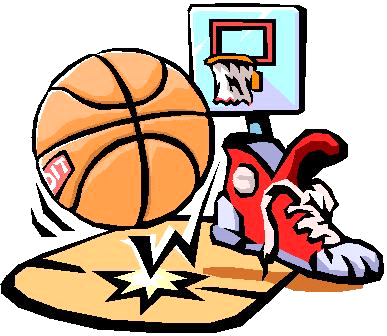 